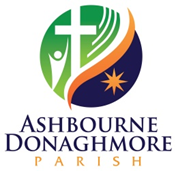 Volunteer Application Form (Ref. S4.2)PersonalFirst name	Surname	Have you been previously known by any other names?	Address	Telephone number	Email 	Work experiencePlease detail below the experience you have gained in your professional life.Have you previously been involved in voluntary work? If yes, please give details.Why do you want to get involved in this activity?Have you previously received any training for working with children? If yes, please give details.Do you have any specific needs that we need to be made aware of?Please provide any other relevant information below.RefereesPlease provide the names and contact details of two people whom we could contact for a reference (not relatives).Referee 1Name	Address	Telephone number	Email address	Referee 2Name	Address	Telephone number	Email address	DeclarationI declare that I have completed this form truthfully, and that I agree to abide by and accept the terms and conditions of my involvement, if successful in the application process.Signed	Date	Data ProtectionThis form will be held on file in accordance with the data protection policy of the Diocese of Meath.  The data entered will be used only for the purposes indicated on the form.  It may be accessed only by those with responsibility for managing files